АДМИНИСТРАЦИЯТАТАРСКОГО СЕЛЬСКОГО ПОСЕЛЕНИЯМОНАСТЫРЩИНСКОГО РАЙОНА СМОЛЕНСКОЙ  ОБЛАСТИР А С П О Р Я Ж Е Н И Еот 11 января 2024    № 2-р         В соответствии с  Федеральным законом от 5 апреля 2013 года N 44-ФЗ "О контрактной системе в сфере закупок товаров, работ, услуг для обеспечения государственных и муниципальных нужд" и постановлением Правительства Российской Федерации от 21 ноября 2013 года N 1043 "О требованиях к формированию, утверждению и ведению планов закупок товаров, работ, услуг для обеспечения нужд субъекта Российской Федерации и муниципальных нужд, а также требованиям к форме планов закупок товаров, работ, услуг"1. Утвердить план  закупок  товаров, работ, услуг для обеспечения муниципальных нужд  на 2024 год.2. Разместить на официальном сайте Российской Федерации для размещения информации о размещении заказов в информационно-телекоммуникационной сети «Интернет» www.zakupki.gov.ru3. Контроль за исполнением настоящего распоряжения оставляю за собой.Глава муниципального образованияТатарского сельского поселения                                             Монастырщинского района Смоленской области                                                                           Г.П. КулагинОб      утверждении    плана     закупок товаров, работ, услуг для обеспечения муниципальных нужд  на 2024 год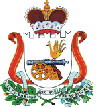 